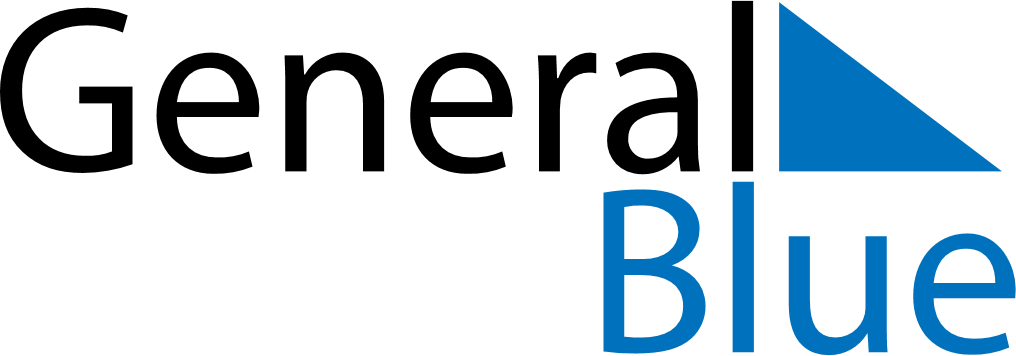 July 2024July 2024July 2024July 2024July 2024July 2024Pastavy, Vitebsk, BelarusPastavy, Vitebsk, BelarusPastavy, Vitebsk, BelarusPastavy, Vitebsk, BelarusPastavy, Vitebsk, BelarusPastavy, Vitebsk, BelarusSunday Monday Tuesday Wednesday Thursday Friday Saturday 1 2 3 4 5 6 Sunrise: 4:37 AM Sunset: 9:55 PM Daylight: 17 hours and 17 minutes. Sunrise: 4:38 AM Sunset: 9:54 PM Daylight: 17 hours and 16 minutes. Sunrise: 4:39 AM Sunset: 9:54 PM Daylight: 17 hours and 15 minutes. Sunrise: 4:40 AM Sunset: 9:53 PM Daylight: 17 hours and 13 minutes. Sunrise: 4:41 AM Sunset: 9:53 PM Daylight: 17 hours and 11 minutes. Sunrise: 4:42 AM Sunset: 9:52 PM Daylight: 17 hours and 10 minutes. 7 8 9 10 11 12 13 Sunrise: 4:43 AM Sunset: 9:51 PM Daylight: 17 hours and 8 minutes. Sunrise: 4:44 AM Sunset: 9:51 PM Daylight: 17 hours and 6 minutes. Sunrise: 4:45 AM Sunset: 9:50 PM Daylight: 17 hours and 4 minutes. Sunrise: 4:46 AM Sunset: 9:49 PM Daylight: 17 hours and 2 minutes. Sunrise: 4:48 AM Sunset: 9:48 PM Daylight: 17 hours and 0 minutes. Sunrise: 4:49 AM Sunset: 9:47 PM Daylight: 16 hours and 57 minutes. Sunrise: 4:50 AM Sunset: 9:46 PM Daylight: 16 hours and 55 minutes. 14 15 16 17 18 19 20 Sunrise: 4:52 AM Sunset: 9:44 PM Daylight: 16 hours and 52 minutes. Sunrise: 4:53 AM Sunset: 9:43 PM Daylight: 16 hours and 50 minutes. Sunrise: 4:55 AM Sunset: 9:42 PM Daylight: 16 hours and 47 minutes. Sunrise: 4:56 AM Sunset: 9:41 PM Daylight: 16 hours and 44 minutes. Sunrise: 4:57 AM Sunset: 9:39 PM Daylight: 16 hours and 41 minutes. Sunrise: 4:59 AM Sunset: 9:38 PM Daylight: 16 hours and 38 minutes. Sunrise: 5:01 AM Sunset: 9:37 PM Daylight: 16 hours and 36 minutes. 21 22 23 24 25 26 27 Sunrise: 5:02 AM Sunset: 9:35 PM Daylight: 16 hours and 32 minutes. Sunrise: 5:04 AM Sunset: 9:34 PM Daylight: 16 hours and 29 minutes. Sunrise: 5:05 AM Sunset: 9:32 PM Daylight: 16 hours and 26 minutes. Sunrise: 5:07 AM Sunset: 9:30 PM Daylight: 16 hours and 23 minutes. Sunrise: 5:09 AM Sunset: 9:29 PM Daylight: 16 hours and 20 minutes. Sunrise: 5:10 AM Sunset: 9:27 PM Daylight: 16 hours and 16 minutes. Sunrise: 5:12 AM Sunset: 9:25 PM Daylight: 16 hours and 13 minutes. 28 29 30 31 Sunrise: 5:14 AM Sunset: 9:24 PM Daylight: 16 hours and 9 minutes. Sunrise: 5:16 AM Sunset: 9:22 PM Daylight: 16 hours and 6 minutes. Sunrise: 5:17 AM Sunset: 9:20 PM Daylight: 16 hours and 2 minutes. Sunrise: 5:19 AM Sunset: 9:18 PM Daylight: 15 hours and 58 minutes. 